MYcÖRvZš¿x evsjv‡`k miKvi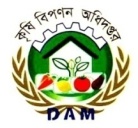 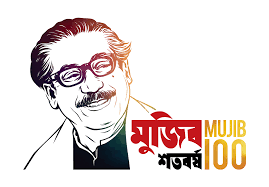 K…wl wecYb Awa`ßi†Rjv evRvi Kg©KZ©vi Kvh©vjqAvKeikvn,PÆMÖvg-4207|¯§viK bs-12.02.1500.301.02.001.20-1062                                                                                                                         ZvwiLt-29/09/2020 |eivei,gnvcwiPvjK,K…wl wecYb Awa`ßi,XvKv    `„wó AvKl©Y t mnKvix cwiPvjK(evRvi Z_¨),K…wl wecYb Avwa`ßi, XvKv|               PÆMÖvg wefvMxq m`i evRv‡ii ‡m‡Þ¤^i/2020 5g mßvnv‡šÍ (29/09/2020) wbZ¨ cÖ‡qvRbxq †fvM¨c‡Y¨i mvßvwnK,gvwmK I evrmwiK LyPiv Mo evRvi `‡ii Zzjbvg~jK weeiYx (evRvi`i cÖwZ †KwR/wjUvi,UvKvq)| ch©v‡jvPbv t Dc‡ivwjøwLZ Z_¨ ch©v‡jvPbv K‡i †`Lv hvq,PjwZ mßv‡n PÆMÖvg gnvbMixi evRv‡i Pvj-miæ-bvwRi,miæ-wgwb‡KU,gvSvix,†gvUv,AvUv-c¨v‡KU I †Lvjv,Wvj-gïi †`kx I Avg`vbxK…Z,‡Lmvix,gyM †Qvjv-KjvB,‡Zj-mqvweb I cvg,imyb-Avg`vbxK…Z,ïKbvgwiP-‡`kx I Avg`vbxK…Z,gvQ-iæB-‡`kx I Avg`vbxK…Z,KvZj-‡`kx I Avg`vbxK…Z,Bwjk,‡gviM/gyiwM-‡`kx I KK&,wWg-‡`kxI dvg©,wPwb,jeY-c¨v‡KU,Avjy,‡e¸b,KvPv‡c‡uc,wgwóKzgov Ges cUj Gi g~j¨ †gvUvgywU w¯’wZkxj Av‡Q| ZvQvov Ab¨vb¨ cb¨mg~‡ni g~j¨ wKQzUv  n«vm ev e„w× †c‡q‡Q|g~j¨ e„w×cÖvß D‡jøL‡hvM¨ cY¨ mg~n t MZ mßv‡ni Zzjbvq PjwZ mßv‡n wcuqvR-‡`kx I Avg`vbxK…Z,imyb-‡`kx Ges ‡gviM/gyiwM-dvg© Gi gyj¨ cÖwZ †KwR‡Z h_vµ‡g 5.00,7.50,5.00 I 2.50 UvKv e„w× ‡c‡q‡Q |g~j¨ n«vmcÖvß D‡jøL‡hvM¨ cY¨ mg~n t MZ mßv‡ni Zzjbvq PjwZ mßv‡n Av`v-Avg`vbxK…Z Gi gyj¨ cÖwZ †KwR‡Z 5.00 UvKv  n«vm †c‡q‡Q|mieivn cwiw¯’wZ t  PÆMÖvg gnvbMixi evRv‡i mKj cÖKvi c‡Y¨i mieivn I gRy` cwiw¯’wZ †gvUvgywU ¯^vfvweK Av‡Q|g~j¨ n«vm/e„w×i KviY t PjwZ mßv‡n mieivn  n«vm I cvBKvix g~j¨ e„w× wcuqvR-‡`kx I Avg`vbxK…Z,imyb-‡`kx Ges ‡gviM/gyiwM-dvg©Gi g~j¨ ew× †c‡q‡Q| Aciw`‡K mieivn e„w×‡Z Av`v-Avg`vbxK…Z Gi gyj¨ n«vm †c‡q‡Q |                                                                                                                                       (bvwmg dvinvbv wkixb)                                                                                               (‡gvt †mwjg wgqv)        Dc-cwiPvjK(Dc-mwPe)                                                                                            ‡Rjv evRvi Kg©KZ©v        K…wl wecYb Awa`ßi                                                                                                         PÆMÖvg|                                                                                                                                                                                                                                                                                                                                                                                                                              PÆMÖvg wefvM,PÆMÖvg|         µt bsc‡b¨i bvgcwigvcPÆMÖvgPÆMÖvgPÆMÖvgPÆMÖvgPÆMÖvgPÆMÖvgPÆMÖvgµt bsc‡b¨i bvgcwigvcmßvnv‡šÍievRvi `i29/09/20MZ mßv‡nievRvi `i22/09/20kZKiv n«vm/e„w×i(-/+)MZ gv‡mi evRvi`i25/08/20kZKiv n«vm/e„w×i(-/+)MZ eQ‡ii evRvi`i01/10/19kZKivn«vm/e„w×i(-/+)1Pvj-miæ bvwRicÖwZ †KwR64.0064.000.0064.000.00--2Pvj-(miæ wgwb‡KU),,57.0056.001.7856.001.7849.0016.333Pvj-(gvSvix),,49.0048.002.0848.002.0837.0032.434Pvj-(‡gvUv) ÕÕ44.0043.002.3543.002.3530.0046.675AvUv-(c¨v‡KU),,33.0033.000.0033.000.0033.000.006AvUv-(‡Lvjv),,27.0027.000.0027.000.0027.000.007Wvj-gïi(†`kx),,115.00115.000.00115.000.00102.5012.198Wvj-gmyi-(Avgt/‡`kx),,80.0080.000.0080.000.0062.5028.009Wvj-‡Lmvix,,57.5057.500.0072.50-20.6956.002.6810Wvj gyM,, 125.00 125.000.00125.000.00100.0025.0011‡Qvjv-KjvB,,67.5067.500.0070.00-3.5762.508.0012‡Zj-mqvweb(†Lvjv)cÖwZ wjUvi91.0091.000.0087.004.6083.009.6413†Zj cvg(‡Lvjv),,81.0081.000.0077.005.1972.0012.50	14gmjvt wcqvR(‡`kx)cÖwZ †KwR87.5082.506.0642.50105.88102.50-14.6315,, wcqvR-(Avgt/‡`kx),,65.0057.5013.0430.00116.6795.00-31.5816imybt †`kx,,100.0095.005.2690.0011.11115.00-13.0417imyb (Avgt/‡`kx),,75.0075.000.0075.000.00125.00-40.0018Av`v-(Avgt/‡`kx),,235.00240.00-2.08150.0056.67135.0074.0719ïKbvgwiP-‡`kx,,210.00210.000.00245.00-14.28190.0010.5320ïKbvgwiP-Avgt/‡`kx,,235.00235.000.00260.00-9.61175.0034.2821KvuPvgwiPcÖwZ †KwR150.00150.000.00     170.00-11.7645.00233.3322gvQ-iæB-(‡`kx 1-2 †KwR),,260.00260.000.00260.000.00280.00-7.1423,, iæB-(Avgt/‡`kx 2-3 †KwR),,240.00240.000.00240.000.00265.00-9.4324,, KvZj-(‡`kx 1-2 †KwR),,280.00280.000.00280.000.00295.00-5.0825,, KvZj Avgt/‡`kx2-3‡KwR,,375.00375.000.00375.000.00380.00-1.3126,, Bwjk(400-800MÖvg),,600.00600.000.00650.00-7.69650.00-7.6927†gviM-gyiwM-(‡`kx),,450.00450.000.00450.000.00390.0015.3828‡gviM/gyiwM-(KK&/‡mvt),,225.00225.000.00245.00-8.16235.00-4.2529‡gviM-gyiwM-dvg©(eªqjvi),,115.00112.502.22117.50-2.13132.50-13.2130wWg gyiwM-(‡`kx)4wU47.0047.000.0047.000.0049.00-4.0831,,    gyiwM-(dvg©),,35.5035.500.0034.502.9037.00-4.0532wPwbcÖwZ †KwR59.0059.000.0061.00-3.2857.003.5133jeY (c¨v‡KU),,30.0030.000.0030.000.0030.000.0034mwâ t Avjy,,34.5034.500.0033.004.5420.0072.5035,,     †e¸b,,70.0070.000.0050.0040.0050.0040.0036,,    KvPv‡cu‡c,,32.5032.500.0035.00-7.1422.5044.4437,,    wgwóKzgov,,32.5032.500.0032.500.0035.00-7.1438,,    cUj,,	45.00	45.000.0035.0028.5732.5038.46